T.C.BİLECİK ŞEYH EDEBALİ ÜNİVERSİTESİMeslek Yüksekokulu Müdürlüğüne  Yüksekokulunuz ………....................………...................…………….. Programı ………………...…… numaralı ......... sınıf öğrencisiyim. ............. /.............. eğitim-öğretim yılı ........ yarıyılında aşağıda belirtmiş  olduğum mazeretim nedeni ile ders seçimi yapamadığımdan kayıt yenileme işleminin yapılmasını talep ediyorum.    Gereğini bilgilerinize arz ederim.Mazeret Nedeni:    İmza Adı Soyadı.../..../20...(     ) Sağlıkla İlgili Mazeret   						            (     ) Diğer Haller (..................................................................................................................................................................)                                                                                                                                                               * Diğer haller alanı işaretlenir ise mutlaka açıklama girilmelidir.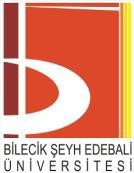 MAZERETLİ DERS SEÇİMİ DİLEKÇE FORMUAdres: ........................................................................................................................................................Telefon: (..........) ........................................